ЗаключениеКонтрольно-счетной палаты Жирятинского района на годовой отчет об исполнении бюджета Морачевского сельского поселения Жирятинского муниципального района Брянской области за 2022 год    с. Жирятино                                                                          28 апреля 2023 года       Общие положенияЗаключение Контрольно-счетной палаты Жирятинского района на годовой отчет об исполнении бюджета Морачевского сельского поселения Жирятинского муниципального района Брянской области за 2022 год  (далее – Заключение Контрольно-счетной палаты) подготовлено в соответствии со статьей 264.4 Бюджетного кодекса Российской Федерации, статьей 9 Федерального закона от 07.02.2011 № 6-ФЗ «Об общих принципах организации и деятельности контрольно-счетных органов субъектов Российской Федерации и муниципальных образований», Положением «О Контрольно-счетной палате Жирятинского района», утвержденным решением Жирятинского районного Совета народных депутатов от 29.09.2021 № 6-151, Положением «О порядке составления, рассмотрения и утверждения бюджета Морачевского сельского поселения Жирятинского муниципального района Брянской области, а также о порядке представления, рассмотрения и утверждения годового отчета об исполнении бюджета Морачевского сельского поселения Жирятинского муниципального района Брянской области и его внешней проверки» утвержденного решением Морачевского сельского Совета народных депутатов от 18.10.2013 № 2-179 (с изменениями), Планом работы Контрольно-счетной палаты Жирятинского района на 2023 год, утвержденным приказом председателя Контрольно-счетной палаты Жирятинского района от 23.12.2022 № 10.В соответствии со ст.3 Закона Брянской области от 09.03.2005 № 3-З «О наделении муниципальных образований статусом городского округа, муниципального района, городского поселения, сельского поселения и установлении границ муниципальных образований в Брянской области» Морачевское сельское поселение, входящее в состав территории Жирятинского муниципального района, наделено статусом сельского поселения, свою деятельность осуществляет на основании Устава Морачевского сельского поселения.Ведение бюджетного учета осуществляется в соответствии с Планом счетов бюджетного учета и инструкции по его применению, утвержденного приказом Министерства Финансов Российской Федерации от 06 декабря 2010 года № 162н. Анализ исполнения бюджета поселенияПервоначально бюджет Морачевского сельского поселения Жирятинского муниципального района Брянской области на 2022 год был утвержден решением Морачевского сельского Совета народных депутатов от 14 декабря 2021 года № 4-84 «О бюджете Морачевского сельского поселения Жирятинского муниципального района Брянской области на 2022 год и на плановый период 2023 и 2024 годов» по доходам и расходам в сумме 2 890,5 тыс. рублей, без дефицита.В ходе исполнения бюджета в течение года в бюджет поселения 3 раза были внесены изменения, в результате основные параметры бюджета на 2022 год утверждены по доходам в сумме 3 802,4 тыс. рублей, по расходам в сумме 3 810,5 тыс. рублей, дефицитом бюджета в сумме 8,1 тыс. рублей.Доходная часть бюджета поселения исполнена в сумме 
3 590,2 тыс. рублей, или 94,4 % уточненных плановых назначений, расходная часть исполнена в сумме 3 406,3 тыс. рублей, или 89,4 % утвержденного плана.  Профицит бюджета составил 183,9 тыс. рублей.Анализ исполнения бюджета поселения по доходамПоступление налоговых и неналоговых доходов бюджета поселения в 2022 году составило 845,5 тыс. рублей, или 112,6 % к плановым назначениям, безвозмездные поступления исполнены в объеме 2 744,7 тыс. рублей, или 90,0% уточненных плановых назначений.Динамика доходов бюджета поселения за 2018 – 2022 годы представлена в таблице 1.Данные таблицы свидетельствуют, что к уровню предшествующего года поступление доходов за 2022 год увеличилось на 739,0 тыс. рублей. К уровню 2021 года собственные доходы уменьшились на 336,4 тыс. рублей. Безвозмездные поступления увеличились к уровню 2021 года на 1 075,4 тыс. рублей.Таблица 1 Динамика доходов бюджета поселения за 2018 – 2022 годыАнализ структуры доходов бюджета поселения показал, что удельный вес собственных доходов поселения без учета финансовой помощи в доходной части бюджета поселения в 2022 году составил 23,6 %, уменьшение по сравнению с уровнем прошлого года составило 17,8 процентных пункта.Динамика структуры доходов бюджета поселения за 2018-2022 годы приведена в таблице 2.Таблица 2 - Динамика структуры доходов бюджета поселения за 2018-2022	годы (%)Данные таблицы 2 свидетельствуют об уменьшении в 2022 году доли налоговых и неналоговых доходов и соответственно увеличении доли безвозмездных поступлений из бюджетов других уровней в бюджет поселения к уровню 2021 года.Как видно из таблицы, доля неналоговых доходов в структуре налоговых и неналоговых доходов за 2022 год  возросла в 2,2 раза и составила 11,2 процентов, что выше уровня 2021 года.В анализируемом периоде доля налоговых доходов в структуре собственных доходов уменьшилась и в 2022 году составила 88,8 процентов, что ниже 2021 года на 6,2 процентных пункта.Структура налоговых и неналоговых доходов бюджета поселения за 2019-2022 годы представлена в таблице 3.Таблица 3 – Структура налоговых и неналоговых доходов бюджета                      поселения за 2019-2022 годыЗа анализируемый период собственные доходы (налоговые и неналоговые доходы) без учета финансовой помощи, к уровню 2021 года - уменьшились на 336,4 тыс. рублей, к уровню 2020 года - уменьшились на 267,4 тыс. рублей. По налоговым и неналоговым доходам исполнение составило 845,5 тыс. рублей, или 112,6 % утвержденного бюджета. В 2022 году объем поступивших налоговых платежей в бюджет поселения составил 750,6 тыс. рублей, плановые показатели исполнены на 114,4 процента. К уровню 2021 года налоговых доходов поступило меньше на сумму 372,2 тыс. рублей. Основной объем налоговых доходов бюджета поселения в 2022 году обеспечен поступлением земельного налога в сумме 517,7 тыс. рублей, или 69,0 % общего объема налоговых доходов. К уровню 2021 года поступления по земельному налогу уменьшились на 430,0 тыс. рублей. Поступление налогов на имущество в целом составило 624,1 тыс. рублей, что ниже уровня 2021 года на 366,6 тыс. рублей. Основной объем налогов на имущество (83,0%) обеспечен поступлением земельного налога. Поступления налога на имущество физических лиц в бюджет поселения составили 106,4 тыс. рублей, или 126,6 % уточненного плана. По сравнению с предыдущим отчетным периодом поступление налога на имущество физических лиц в бюджет поселения в 2022 году увеличилось на 63,4 тыс. рублей. Доходы от уплаты единого сельскохозяйственного налога в 2022 году составили 67,8 тыс. рублей, или 100,0 % выполнения плановых показателей. По сравнению с 2021 годом доходы от уплаты единого сельскохозяйственного налога уменьшились на 13,7 тыс. рублей. По налогу на доходы физических лиц плановые показатели исполнены на 118,7 процента. К уровню 2021 года наблюдается увеличение по налогу на доходы физических лиц на 8,1 тыс. рублей или на 16,1%.За 2022 год в бюджет поселения неналоговых доходов поступило 94,9 тыс. рублей. Уточненный годовой план исполнен на 100,0 процентов.  Увеличение к уровню 2021 года составило 35,8 тыс. рублей. В структуре доходов бюджета поселения отчетного периода неналоговые доходы составляют 2,6 процента, что выше уровня 2021 года на 0,5 процентного пункта.Доходы от использования имущества, находящегося в государственной и муниципальной собственности поступили в бюджет поселения в сумме 89,9 тыс. рублей, или 100 % уточненного плана. Темп роста к уровню 2021 года данных доходов составил 152,1 %. Основными составляющими доходов от использования имущества, находящегося в государственной и муниципальной собственности являются доходы от сдачи в аренду имущества, находящегося в оперативном управлении органов управления сельских поселений и созданных ими учреждений (за исключением имущества муниципальных бюджетных и автономных учреждений) в сумме 89,9 тыс. рублей. На их долю в 2022 году приходится 94,7 % объема неналоговых доходов.Инициативные платежи, зачисляемые в бюджеты сельских поселений, составили 5,0 тыс. рублей, или 100,0% к плану.Доходы от продажи материальных и нематериальных активов (доходы от продажи земельных участков, находящихся в собственности сельских поселений (за исключением земельных участков муниципальных бюджетных и автономных учреждений) в бюджет поселения в 2022 году не поступали.Штрафы, санкции, возмещение ущерба (прочие поступления от денежных взысканий (штрафов) и иных сумм в возмещение ущерба) в 2022 году в бюджет поселения не поступали.В целях соблюдения требований, установленных п.4 статьи 136 БК РФ, между Департаментом финансов Брянской области и администрацией Морачевского сельского поселения заключено Соглашение о мерах по повышению эффективности использования бюджетных средств и увеличению поступлений налоговых и неналоговых доходов местных бюджетов. Согласно Пояснительной записке недоимка по местным налогам по состоянию 01.01.2023 (данные из отчета о начислении поступлении и задолженности по налогам и сборам 4НМ (65н) составила 544,1 тыс. рублей (в том числе: земельный налог – 80,0 тыс. рублей, налог на имущество физических лиц – 1,8 тыс. рублей, транспортный налог – 163,3 тыс. рублей, налог на доходы физических лиц – 4,6 тыс. рублей, налог на прибыль – 263,7 тыс. рублей, налоги на совокупный доход – 30,6 тыс. рублей.). Недоимка увеличилась на 179,3 тыс. рублей или на 49,2 %. Безвозмездные поступления от других бюджетов бюджетной системы Российской Федерации в 2022 году исполнены в сумме 2 744,7 тыс. рублей, или 90,0 процентов к плановым показателям. Удельный вес безвозмездных поступлений составил 76,5 процента в доходах бюджета поселения, увеличение к уровню 2021 года на 18,0 процентный пункт.  По сравнению с 2021 годом общий объем финансовой помощи в бюджет поселения увеличился на 1 075,4 тыс. рублей.Структура безвозмездных поступлений сложилась следующим образом: дотации составили 2,9 %, на долю субсидий – 20,4%, на долю субвенций приходится 3,7 %, иные межбюджетные трансферты – 73,0 процента.Поступление в бюджет поселения дотаций составило 80,0 тыс. рублей, уменьшение поступлений к уровню 2021 года составило 59,0 тыс. рублей . Плановые назначения исполнены в полном объеме. Из общей суммы дотаций поступили дотации бюджетам сельских поселений на выравнивание бюджетной обеспеченности – 80,0 тыс. рублей. В 2022 году субсидий в бюджет поселения поступили в сумме 560,5 тыс. рублей, или 100,0% к плану.В 2022 году поступление субвенций в бюджет поселения составило 100,6 тыс. рублей, или 100,0 % плановых назначений, из них:- субвенции бюджетам сельских поселений на осуществление первичного воинского учета на территориях, где отсутствуют военные комиссариаты – 100,6 тыс. рублей. Объем поступлений субвенций выше уровня 2021 года на 9,7 тыс. рублей.Иные межбюджетные трансферты в структуре безвозмездных поступлений занимают наибольший процент – 73,0 процента. Поступления в бюджет поселения составили 86,7% плановых назначений. Темп роста к предыдущему отчетному периоду составил 139,2 процента.В отчетном периоде из бюджета Жирятинского района получены иные межбюджетные трансферты в сумме 2 003,6 тыс. рублей, в том числе - межбюджетные трансферты, передаваемые бюджетам сельских поселений из бюджетов муниципальных районов на осуществление части полномочий по решению вопросов местного значения в соответствии с заключенными соглашениями в сумме 1 103,6 тыс. рублей; - прочие межбюджетные трансферты, передаваемые бюджетам сельских поселений в размере 900,0 тыс. рублей (для решения актуальных вопросов местного значения Морачевской сельской администрации). Анализ исполнения бюджета поселения по расходамРасходная часть бюджета Морачевского сельского поселения Жирятинского муниципального района Брянской области на 2022 год исполнена в сумме 3 406,3 тыс. рублей, или 89,4 % к плановым назначениям. К уровню 2021 года расходы бюджета поселения увеличились на 512,2 тыс. рублей.Динамика исполнения расходной части бюджета поселения за 2012-2022 годы представлена в таблице 4.Таблица 4 – Динамика исполнения расходной части бюджета                       поселения за 2012-2022 годы	Представленные в таблице данные характеризуют, что расходы бюджета поселения в 2022 году сложились ниже уровня 2013 года, но выше уровня 2012, 2014-2021 годов. Темп роста расходов в отчетном году к предыдущему году составил 117,7 процента.Бюджет поселения исполнен по 7 разделам бюджетной классификации. Наибольший удельный вес в структуре расходов заняли расходы по трем разделам, на долю которых приходится 95,0%, в том числе: «Общегосударственные вопросы» - 44,4%, «Национальная экономика» - 32,4%, «Жилищно-коммунальное хозяйство» - 18,2%.В объеме плановых назначений исполнены обязательства по 4 разделам функциональной классификации расходов, по разделам «Национальная оборона», «Образование», «Социальная политика», «Образование» и «Физическая культура и спорт» - исполнение 100,0%. По разделу «Общегосударственные вопросы» обязательства исполнены на 98,6%, По сравнению с предшествующим периодом расходы бюджета возросли по разделам 01 «Общегосударственные вопросы», 02 «Национальная оборона», 05 «Жилищно-коммунальное хозяйство», 10 «Социальная политика».  Ниже уровня 2021 года сложились расходы по разделу 04 «Национальная экономика» и 11 «Физическая культура и спорт».По разделу 01 «Общегосударственные вопросы» расходы исполнены в сумме 1 512,9 тыс. рублей. К уровню 2021 года расходы увеличились на 36,6 тыс. рублей, темп роста составил 102,5 процента. Доля расходов раздела в общем объеме расходов составила 44,4 процент. В раздел включены расходы по подразделам 0102 «Функционирование высшего должностного лица субъекта Российской Федерации и муниципального образования», 0104 «Функционирование Правительства Российской Федерации, высших исполнительных органов государственной власти субъектов Российской Федерации, местных администраций», 0113 «Другие общегосударственные вопросы».                         По подразделу 0102 «Функционирование высшего должностного лица субъекта Российской Федерации и муниципального образования» средства направлены на содержание главы сельского поселения в объеме 440,4 тыс. рублей. По подразделу 0104 «Функционирование Правительства Российской Федерации, высших исполнительных органов государственной власти субъектов Российской Федерации, местных администраций» средства в объеме 1 067,0 тыс. рублей направлены на финансирование расходов по обеспечению деятельности Морачевской сельской администрации. К уровню 2021 года расходы по подразделу увеличились на 73,1 тыс. рублей, или на 7,4 процента. Расходы на оплату труда и начисления на выплаты по оплате труда составили  918,8 тыс. рублей, что на 9,0 тыс. рублей выше уровня 2021 года. Наибольший удельный вес в расходах подраздела составили расходы на оплату труда и начисления на выплаты по оплате труда – 86,1 процента.По подразделу 0113 «Другие общегосударственные вопросы» произведены расходы в сумме 5,5 тыс. рублей, в том числе на уплату взносов в Ассоциацию муниципальных образований - 5,0 тыс. рублей, на эксплуатацию и содержание имущества казны муниципального образования в сумме 0,5 тыс. рублей.Расходы по разделу 02 «Национальная оборона» подразделу 0203 «Мобилизационная и вневойсковая подготовка» исполнены в запланированном объеме 100,6 тыс. рублей. К уровню 2021 года расходы увеличились на 9,7 тыс. рублей. Расходы произведены за счет субвенции, поступившей из областного бюджета на осуществление полномочий по первичному воинскому учету на территориях, где отсутствуют военные комиссариаты. Удельный вес раздела в структуре расходов бюджета поселения составил 3,0 процента.По разделу 04 «Национальная экономика» расходы составили 1 103,6 тыс. рублей, темп роста к уровню 2021 года составил 89,3 процента. Удельный вес расходов по разделу в общем объеме расходов бюджета поселения составил 32,4 %. Расходы произведены по подразделу 0409 «Дорожное хозяйство (дорожные фонды)» на развитие и совершенствование сети автомобильных дорог местного значения – 1 103,6 тыс. рублей, или 78,3 процента к уточненному плану. Финансирование работ производилось согласно актам выполненных работ. Расходы по разделу 05 «Жилищно-коммунальное хозяйство» за 2022 год составили 618,9 тыс. рублей, или 100,0 % к уточненному плану. Удельный вес в структуре расходов бюджета поселения 2022 года составил 18,2 %. В сравнении с 2021 годом расходы по данному разделу увеличились на 597,7 тыс. рублей.В расходы раздела включены бюджетные средства по подразделу 0503 «Благоустройство». Расходы направлены на оплату расходов на:- организацию и обеспечение освещения улиц в сумме 18,9 тыс. рублей, или 55,8 % к уточненному плану;- организацию и содержание мест захоронения (кладбищ) в сумме 5,0 тыс. рублей, или 7,7% к плану;- реализацию Федеральной целевой программы «Увековечение памяти погибших при защите Отечества на 2019-2024 годы» в сумме 95,0 тыс. рублей (отремонтирована братская могила советским воинам  с.Высокое ул.Центральная), за счет средств областного бюджета – 470,3 тыс. рублей, за счет местного бюджета – 4,8 тыс. рублей.- реализацию инициативных проектов в сумме 500,0 тыс. рублей (отремонтирован символический памятник в с.Княвичи), за счет средств областного бюджета – 470,3 тыс. рублей, за счет местного бюджета – 24,8 тыс. рублей, за счет средств заинтересованных лиц – 5,0 тыс. рублей.По разделу 07 «Образование» подразделу 0707 «Молодежная политика» за 2022 год расходы составили 0,5 тыс. рублей или 100% к уточненному плану. Данные расходы направлены на проведение мероприятий для детей и молодежи.По разделу 10 «Социальная политика» подразделу 1001 «Пенсионное обеспечение» за 2022 год отражены расходы по выплате пенсий за выслугу лет лицам, замещающим должности муниципальной службы (количество граждан, получающих пенсии за выслугу лет – 2 человека) и составили 69,3 тыс. рублей, или 100 % к уточненному плану. Удельный вес в общем объеме расходов бюджета поселения составил 2,0 %. Темп роста к уровню 2021 года – 101,0 процент.Анализ исполнения бюджета поселения в разрезе классификации операций показал, что расходы на выплаты персоналу в целях обеспечения выполнения функций муниципальными органами составили 1 454,7 тыс. рублей, или 42,7 % общего объема расходов бюджета поселения. К уровню 2021 года объем расходов увеличился на 12,1 тыс. рублей.Расходы на закупку товаров, работ и услуг для обеспечения муниципальных нужд составили 1 692,4 тыс. рублей, или 49,7% общего объема расходов бюджета поселения. К уровню 2021 года объем расходов увеличился на 316,1 тыс. рублей.Расходы на выплату пенсий, пособий составили 69,3 тыс. рублей, это 2,0% от общих расходов бюджета.Прочие расходы в сумме 5,5 тыс. рублей составили 0,2% всех расходов бюджета.Увеличение стоимости материальных запасов составило 184,4 тыс. рублей, или 5,4 % расходов бюджета.Как показал анализ расходов бюджета поселения в разрезе кодов операций сектора государственного управления, первоочередными расходами в 2022 году явились расходы на оплату труда и начисления на выплаты по оплате труда, оплату работ и услуг.Анализ реализации целевых программ В бюджете поселения на 2022 год предусмотрено утверждение бюджетных ассигнований по целевым статьям (муниципальным программам и непрограммным направлениям деятельности).  В 2022 году на территории сельского поселения реализовывались мероприятия в рамках муниципальной программы «Комплексное социально-экономическое развитие Морачевского сельского поселения (2022-2024 годы)». Утвержденный объем финансирования по указанной программе (с учетом изменений) на 2022 год составил 3 362,6 тыс. рублей. Кассовое исполнение сложилось в сумме 2 965,9 тыс. рублей, что составляет 88,2 % утвержденного планового показателя. Удельный вес расходов бюджета района, исполненных программно-целевым методом, составил 87,1 процента.          Утвержденный объем финансирования непрограммных расходов бюджета на 2022 год составил 447,9 тыс. рублей.            В непрограммную часть бюджета района включены расходы на функционирование высшего должностного лица субъекта Российской Федерации и муниципального образования в сумме 447,9 тыс. рублей. Всего исполнение непрограммных расходов составило 440,4 тыс. рублей или 98,3 процентов к плановым показателям.          Удельный вес непрограммных расходов в расходах бюджета составил 12,9 процента.         Использование средств резервного фонда сельской администрации Согласно информации, представленной к отчету Морачевской сельской администрации в отчетном периоде, расходование средств резервного фонда не осуществлялось.Анализ результатов исполнения бюджета и источников внутреннего финансирования дефицита бюджетаРешением Морачевского сельского Совета народных депутатов от 14.12.2021 № 4-84 «О бюджете Морачевского сельского поселения Жирятинского муниципального района Брянской области на 2022 год и на плановый период 2023 и 2024 годов» с учетом внесенных изменений утвержден прогнозируемый дефицит бюджета в сумме 8,1 тыс. рублей.За 2022 год бюджет Морачевского сельского поселения исполнен по доходам в сумме 3 590,2 тыс. рублей, по расходам в сумме 3 406,3 тыс. рублей, с профицитом в сумме 183,9 тыс. рублей.Остаток средств на едином счете бюджета по состоянию на 01.01.2022 года составлял 8,1 тыс. рублей, на конец отчетного периода увеличился и составил – 191,9 тыс. рублей.Контрольно-счетная палата отмечает, что неиспользование в максимальном объеме остатка денежных средств нарушает принцип сбалансированности бюджета (ст.33 БК РФ), принцип результативности и эффективности использования средств (ст.34 БК РФ) и приводит к неэффективному управлению бюджетными средствами.Анализ состояния муниципального долгаВ отчетном периоде привлечение внутренних заимствований и предоставление муниципальных гарантий не производилось.Морачевское сельское поселение муниципального внутреннего долга не имеет.Анализ состояния дебиторской и кредиторской задолженности           Согласно Сведениям по дебиторской и кредиторской задолженности (ф.0503169) по состоянию на 01.01.2023 года дебиторская задолженность по бюджетной деятельности составила 8 213,4 тыс. рублей. В том числе по счету 120511000 – 8 213,4 тыс. рублей – расчеты по налоговым доходам. Дебиторская задолженность за 2022 год увеличилась на сумму 3 503,8  тыс. рублей.   На конец отчетного периода кредиторская задолженность по бюджетной деятельности сложилась в сумме 498,4 тыс. рублей, в том числе по счету 120511000 – 498,4 тыс. рублей - расчеты по налоговым доходам. Кредиторская задолженность за 2022 год уменьшилась на сумму 259,8 тыс. рублей.В 2022 году начислены доходы будущих периодов (счет 1 401 40 000) и на конец года они составляли 8 106,6 тыс. рублей.Резервы предстоящих расходов (счет 1 401 60 000) на конец 2022 года уменьшились по сравнению с началом периода на 0,8 тыс. рублей и составили 79,3 тыс. рублей.Анализ движения нефинансовых активов«Сведения о движении нефинансовых активов» представлены двумя формами (0503168) по видам имущества: 1) имущество, закрепленное в оперативное управление; 2) имущество составляющее муниципальную казну.По состоянию на начало года балансовая стоимость основных средств по бюджетной деятельности составляла 198,0 тыс. рублей, износ основных средств 100,0 процентов.Согласно Сведениям о движении нефинансовых активов (ф.0503168) за 2022 год движение основных средств по бюджетной деятельности не производилось. На 01.01.2023 год стоимость основных средств осталась та же – 198,0 тыс. рублей. На конец года износ основных средств – 100 процентов.По состоянию на 01.01.2022 года в казне поселения числилось недвижимое имущество балансовой стоимостью в сумме 6 989,4 тыс. рублей с износом 100 процентов. Непроизводственные активы – 17 994,9 тыс. рублей. За отчетный период нефинансовые активы, составляющие имущество казны не изменились.По состоянию на 1 января 2022 года на балансе сельского поселения материальные запасы не числились. В соответствии со Сведениями о движении нефинансовых активов в 2022 году поступило запасов на сумму 164,4 тыс. рублей, израсходовано на нужды поселения 62,2 тыс. рублей. На 01.01.2023 год материальные запасы числились в сумме 122,2 тыс. рублей. Анализ годовой бухгалтерской отчетности муниципальных бюджетных учрежденийВ 2022 году на территории Морачевского сельского поселения свою деятельность осуществляло одно муниципальное учреждение -  Морачевская сельская администрация Жирятинского района Брянской области.Внешняя проверка бюджетной отчетностиПри проверке полноты и своевременности представления отчетности установлено следующее.Годовой отчет об исполнении бюджета Морачевского сельского поселения Жирятинского муниципального района Брянской области за 2022 год представлен в Контрольно-счетную палату Жирятинского района 30 марта 2023 года, что соответствует сроку, установленному пунктом 11 Положения о порядке составления, рассмотрения и утверждения бюджета Морачевского сельского поселения Жирятинского муниципального района Брянской области, а также о порядке представления, рассмотрения и утверждения годового отчета об исполнении бюджета Морачевского сельского поселения Жирятинского муниципального района Брянской области и его внешней проверки, утвержденного решением Морачевского сельского Совета народных депутатов от 18.10.2013 г. № 2-179.Согласно Инструкции о порядке составления и представления годовой, квартальной и месячной отчетности об исполнении бюджетов бюджетной системы Российской Федерации, утвержденной приказом Министерства финансов РФ от 28.12.2010 № 191н (далее – Инструкция от 28.12.2010 № 191н) в составе годовой бюджетной отчетности Морачевского сельского поселения представлены следующие формы отчетов:Баланс по поступлениям и выбытиям бюджетных средств (ф.0503140);Баланс исполнения бюджета (ф.0503120);Справка по консолидируемым расчетам (ф.0503125);Справка по заключению счетов бюджетного учета отчетного финансового года (ф.0503110);Отчет о кассовом поступлении и выбытии бюджетных средств (ф.0503124);Отчет об исполнении бюджета (ф.0503117);Отчет о движении денежных средств (ф.0503123);Отчет о финансовых результатах деятельности (ф.0503121);Отчет о бюджетных обязательствах (ф.0503128);Пояснительная записка (ф.0503160):- Сведения об исполнении бюджета (ф.0503164)- Сведения об исполнении мероприятий в рамках целевых программ (ф.0503166)- Сведения о движении нефинансовых активов (ф.0503168)- Сведения по дебиторской и кредиторской задолженности (ф.0503169)- Сведения об изменении остатков валюты баланса (ф.0503173).Информация о непредставленных таблицах (Приложениях) из состава Пояснительной записки по причине отсутствия показателей отражена в соответствующих разделах записки.            Представленный к внешней проверке в Контрольно-счетную палату отчет за 2022 год в целом соответствуют перечню и формам, установленным Инструкцией о порядке составления и представления годовой, квартальной и месячной отчетности об исполнении бюджетов бюджетной системы Российской Федерации, утвержденной приказом Министерства финансов РФ от 28.12.2010 № 191н. В рамках проведенной внешней проверки годовой отчетности проанализирована полнота и правильность заполнения форм бюджетной отчетности. Проверкой сделаны замечания по оформлению некоторых форм отчетности. В период внешней проверки замечания по заполнению форм отчетности исправлены, главным распорядителем внесены необходимые дополнения и изменения в отчетность об исполнении бюджета за 2022 год. Необходимо отметить, что внесенные исправления не изменяют основные характеристики исполнения бюджета поселения, отраженные в отчете об исполнении бюджета поселения за 2022 год.Проверкой установлено, что согласно данным Баланса по поступлениям и выбытиям бюджетных средств (ф.0503140) остаток средств на счетах бюджета в органе Федерального казначейства на конец отчетного периода в сумме 191,9 тыс. рублей соответствует данным представленной Ведомости по движению свободного остатка средств бюджета (ф.0531819) за 31 декабря 2022 года. В соответствии со статьей 217 БК РФ распоряжением Морачевской сельской администрации от 24.02.2014 № 15 утвержден Порядок составления и ведения сводной бюджетной росписи бюджета поселения, бюджетных росписей главных распорядителей средств бюджета поселения (главных администраторов источников финансирования дефицита бюджета поселения). Уточненная сводная бюджетная роспись бюджета поселения за 2022 год представлена.Показатели уточненной сводной бюджетной росписи бюджета поселения на 2022 год соответствуют показателям уточненного бюджета поселения на 2022 год.Проверкой контрольных соотношений между показателями форм годовой отчетности расхождений не установлено.Выводы1. Отчет об исполнении бюджета Морачевского сельского поселения:1.1. Доходная часть бюджета поселения исполнена в сумме 
3 590,2 тыс. рублей, или 94,4 % уточненных плановых назначений, расходная часть исполнена в сумме 3 406,3 тыс. рублей, или 89,4 % утвержденного плана.  Профицит бюджета составил 183,9 тыс. рублей.По налоговым и неналоговым доходам исполнение составило 845,5 тыс. рублей, или 112,6 % утвержденного бюджета. В 2022 году объем поступивших налоговых платежей в бюджет поселения составил 750,6 тыс. рублей, плановые показатели исполнены на 114,4 процента. К уровню 2021 года налоговых доходов поступило меньше на сумму 372,2 тыс. рублей. Основной объем налоговых доходов бюджета поселения в 2022 году обеспечен поступлением земельного налога в сумме 517,7 тыс. рублей, или 69,0 % общего объема налоговых доходов. За 2022 год в бюджет поселения неналоговых доходов поступило 94,9 тыс. рублей. Уточненный годовой план исполнен на 100,0 процентов.  Увеличение к уровню 2021 года составило 35,8 тыс. рублей. В структуре доходов бюджета поселения отчетного периода неналоговые доходы составляют 2,6 процента, что выше уровня 2021 года на 0,5 процентного пункта.Доходы от использования имущества, находящегося в государственной и муниципальной собственности поступили в бюджет поселения в сумме 89,9 тыс. рублей, или 100 % уточненного плана. Темп роста к уровню 2021 года данных доходов составил 152,1 %. Основными составляющими доходов от использования имущества, находящегося в государственной и муниципальной собственности являются доходы от сдачи в аренду имущества, находящегося в оперативном управлении органов управления сельских поселений и созданных ими учреждений (за исключением имущества муниципальных бюджетных и автономных учреждений) в сумме 89,9 тыс. рублей. На их долю в 2022 году приходится 94,7 % объема неналоговых доходов.Инициативные платежи, зачисляемые в бюджеты сельских поселений, составили 5,0 тыс. рублей, или 100,0% к плану.Доходы от продажи материальных и нематериальных активов (доходы от продажи земельных участков, находящихся в собственности сельских поселений (за исключением земельных участков муниципальных бюджетных и автономных учреждений) в бюджет поселения в 2022 году не поступали.Штрафы, санкции, возмещение ущерба (прочие поступления от денежных взысканий (штрафов) и иных сумм в возмещение ущерба) в 2022 году в бюджет поселения не поступали.В целях соблюдения требований, установленных п.4 статьи 136 БК РФ, между Департаментом финансов Брянской области и администрацией Морачевского сельского поселения заключено Соглашение о мерах по повышению эффективности использования бюджетных средств и увеличению поступлений налоговых и неналоговых доходов местных бюджетов. Согласно Пояснительной записке недоимка по местным налогам по состоянию 01.01.2023 (данные из отчета о начислении поступлении и задолженности по налогам и сборам 4НМ (65н) составила 544,1 тыс. рублей (в том числе: земельный налог – 80,0 тыс. рублей, налог на имущество физических лиц – 1,8 тыс. рублей, транспортный налог – 163,3 тыс. рублей, налог на доходы физических лиц – 4,6 тыс. рублей, налог на прибыль – 263,7 тыс. рублей, налоги на совокупный доход – 30,6 тыс. рублей.). Недоимка увеличилась на 179,3 тыс. рублей или на 49,2 %. Безвозмездные поступления от других бюджетов бюджетной системы Российской Федерации в 2022 году исполнены в сумме 2 744,7 тыс. рублей, или 90,0 процентов к плановым показателям. Удельный вес безвозмездных поступлений составил 76,5 процента в доходах бюджета поселения, увеличение к уровню 2021 года на 18,0 процентный пункт.  По сравнению с 2021 годом общий объем финансовой помощи в бюджет поселения увеличился на 1 075,4 тыс. рублей.Структура безвозмездных поступлений сложилась следующим образом: дотации составили 2,9 %, на долю субсидий – 20,4%, на долю субвенций приходится 3,7 %, иные межбюджетные трансферты – 73,0 процента.Поступление в бюджет поселения дотаций составило 80,0 тыс. рублей, уменьшение поступлений к уровню 2021 года составило 59,0 тыс. рублей . Плановые назначения исполнены в полном объеме. Из общей суммы дотаций поступили дотации бюджетам сельских поселений на выравнивание бюджетной обеспеченности – 80,0 тыс. рублей. В 2022 году субсидий в бюджет поселения поступили в сумме 560,5 тыс. рублей, или 100,0% к плану.В 2022 году поступление субвенций в бюджет поселения составило 100,6 тыс. рублей, или 100,0 % плановых назначений, из них:- субвенции бюджетам сельских поселений на осуществление первичного воинского учета на территориях, где отсутствуют военные комиссариаты – 100,6 тыс. рублей. Объем поступлений субвенций выше уровня 2021 года на 9,7 тыс. рублей.Иные межбюджетные трансферты в структуре безвозмездных поступлений занимают наибольший процент – 73,0 процента. Поступления в бюджет поселения составили 86,7% плановых назначений. Темп роста к предыдущему отчетному периоду составил 139,2 процента.В отчетном периоде из бюджета Жирятинского района получены иные межбюджетные трансферты в сумме 2 003,6 тыс. рублей, в том числе - межбюджетные трансферты, передаваемые бюджетам сельских поселений из бюджетов муниципальных районов на осуществление части полномочий по решению вопросов местного значения в соответствии с заключенными соглашениями в сумме 1 103,6 тыс. рублей; - прочие межбюджетные трансферты, передаваемые бюджетам сельских поселений в размере 900,0 тыс. рублей (для решения актуальных вопросов местного значения Морачевской сельской администрации). 1.2. Расходная часть бюджета Морачевского сельского поселения Жирятинского муниципального района Брянской области на 2022 год исполнена в сумме 3 406,3 тыс. рублей, или 89,4 % к плановым назначениям. К уровню 2021 года расходы бюджета поселения увеличились на 512,2 тыс. рублей.Бюджет поселения исполнен по 7 разделам бюджетной классификации. Наибольший удельный вес в структуре расходов заняли расходы по трем разделам, на долю которых приходится 95,0%, в том числе: «Общегосударственные вопросы» - 44,4%, «Национальная экономика» - 32,4%, «Жилищно-коммунальное хозяйство» - 18,2%.В объеме плановых назначений исполнены обязательства по 4 разделам функциональной классификации расходов, по разделам «Национальная оборона», «Образование», «Социальная политика», «Образование» и «Физическая культура и спорт» - исполнение 100,0%. По разделу «Общегосударственные вопросы» обязательства исполнены на 98,6%, По сравнению с предшествующим периодом расходы бюджета возросли по разделам 01 «Общегосударственные вопросы», 02 «Национальная оборона», 05 «Жилищно-коммунальное хозяйство», 10 «Социальная политика».  Ниже уровня 2021 года сложились расходы по разделу 04 «Национальная экономика» и 11 «Физическая культура и спорт».Как показал анализ расходов бюджета поселения в разрезе кодов операций сектора государственного управления, первоочередными расходами в 2022 году явились расходы на оплату труда и начисления на выплаты по оплате труда, оплату работ и услуг.1.3.  В бюджете поселения на 2022 год предусмотрено утверждение бюджетных ассигнований по целевым статьям (муниципальным программам и непрограммным направлениям деятельности).  В 2022 году на территории сельского поселения реализовывались мероприятия в рамках муниципальной программы «Комплексное социально-экономическое развитие Морачевского сельского поселения (2022-2024 годы)». Утвержденный объем финансирования по указанной программе (с учетом изменений) на 2022 год составил 3 362,6 тыс. рублей. Кассовое исполнение сложилось в сумме 2 965,9 тыс. рублей, что составляет 88,2 % утвержденного планового показателя. Удельный вес расходов бюджета района, исполненных программно-целевым методом, составил 87,1 процента.          Утвержденный объем финансирования непрограммных расходов бюджета на 2022 год составил 447,9 тыс. рублей.            В непрограммную часть бюджета района включены расходы на функционирование высшего должностного лица субъекта Российской Федерации и муниципального образования в сумме 447,9 тыс. рублей. Всего исполнение непрограммных расходов составило 440,4 тыс. рублей или 98,3 процентов к плановым показателям.          Удельный вес непрограммных расходов в расходах бюджета составил 12,9 процента.         1.4. Согласно информации, представленной к отчету Морачевской сельской администрации в отчетном периоде, расходование средств резервного фонда не осуществлялось.1.5.  За 2022 год бюджет Морачевского сельского поселения исполнен по доходам в сумме 3 590,2 тыс. рублей, по расходам в сумме 3 406,3 тыс. рублей, с профицитом в сумме 183,9 тыс. рублей.Остаток средств на едином счете бюджета по состоянию на 01.01.2022 года составлял 8,1 тыс. рублей, на конец отчетного периода увеличился и составил – 191,9 тыс. рублей.Контрольно-счетная палата отмечает, что неиспользование в максимальном объеме остатка денежных средств нарушает принцип сбалансированности бюджета (ст.33 БК РФ), принцип результативности и эффективности использования средств (ст.34 БК РФ) и приводит к неэффективному управлению бюджетными средствами.1.6. В отчетном периоде привлечение внутренних заимствований и предоставление муниципальных гарантий не производилось.1.7. Морачевское сельское поселение муниципального внутреннего долга не имеет.          1.8.           Согласно Сведениям по дебиторской и кредиторской задолженности (ф.0503169) по состоянию на 01.01.2023 года дебиторская задолженность по бюджетной деятельности составила 8 213,4 тыс. рублей. В том числе по счету 120511000 – 8 213,4 тыс. рублей – расчеты по налоговым доходам. Дебиторская задолженность за 2022 год увеличилась на сумму 3 503,8  тыс. рублей.   На конец отчетного периода кредиторская задолженность по бюджетной деятельности сложилась в сумме 498,4 тыс. рублей, в том числе по счету 120511000 – 498,4 тыс. рублей - расчеты по налоговым доходам. Кредиторская задолженность за 2022 год уменьшилась на сумму 259,8 тыс. рублей.В 2022 году начислены доходы будущих периодов (счет 1 401 40 000) и на конец года они составляли 8 106,6 тыс. рублей.Резервы предстоящих расходов (счет 1 401 60 000) на конец 2022 года уменьшились по сравнению с началом периода на 0,8 тыс. рублей и составили 79,3 тыс. рублей.2. Годовая бухгалтерская отчетность муниципальных бюджетных учреждений:В 2022 году на территории Морачевского сельского поселения свою деятельность осуществляло одно муниципальное учреждение -  Морачевская сельская администрация Жирятинского района Брянской области.3. Внешняя проверка годовой бюджетной отчетностиГодовой отчет об исполнении бюджета Морачевского сельского поселения Жирятинского муниципального района Брянской области за 2022 год представлен в Контрольно-счетную палату Жирятинского района           30 марта 2023 года, что соответствует сроку, установленному пунктом          11 Положения о порядке составления, рассмотрения и утверждения бюджета Морачевского сельского поселения Жирятинского муниципального района Брянской области, а также о порядке представления, рассмотрения и утверждения годового отчета об исполнении бюджета Морачевского сельского поселения Жирятинского муниципального района Брянской области и его внешней проверки, утвержденного решением Морачевского сельского Совета народных депутатов от 18.10.2013 г. № 2-179.Информация о непредставленных таблицах (Приложениях) из состава Пояснительной записки по причине отсутствия показателей отражена в соответствующих разделах записки.            Представленный к внешней проверке в Контрольно-счетную палату отчет за 2022 год в целом соответствуют перечню и формам, установленным Инструкцией о порядке составления и представления годовой, квартальной и месячной отчетности об исполнении бюджетов бюджетной системы Российской Федерации, утвержденной приказом Министерства финансов РФ от 28.12.2010 № 191н. Проверкой сделаны замечания по оформлению некоторых форм отчетности. В период внешней проверки замечания по заполнению форм отчетности исправлены, главным распорядителем внесены необходимые дополнения и изменения в отчетность об исполнении бюджета за 2022 год. Необходимо отметить, что внесенные исправления не изменяют основные характеристики исполнения бюджета поселения, отраженные в отчете об исполнении бюджета поселения за 2022 год.Проверкой установлено, что согласно данным Баланса по поступлениям и выбытиям бюджетных средств (ф.0503140) остаток средств на счетах бюджета в органе Федерального казначейства на конец отчетного периода в сумме 191,9 тыс. рублей соответствует данным представленной Ведомости по движению свободного остатка средств бюджета (ф.0531819) за 31 декабря 2022 года. В соответствии со статьей 217 БК РФ распоряжением Морачевской сельской администрации от 24.02.2014 № 15 утвержден Порядок составления и ведения сводной бюджетной росписи бюджета поселения, бюджетных росписей главных распорядителей средств бюджета поселения (главных администраторов источников финансирования дефицита бюджета поселения). Уточненная сводная бюджетная роспись бюджета поселения за 2022 год представлена.Показатели уточненной сводной бюджетной росписи бюджета поселения на 2022 год соответствуют показателям уточненного бюджета поселения на 2022 год.Проверкой контрольных соотношений между показателями форм годовой отчетности расхождений не установлено.Предложения             1. Направить заключение на годовой отчет об исполнении бюджета Морачевского сельского поселения Жирятинского муниципального района Брянской области за 2022 год в Морачевский сельский Совет народных депутатов с рекомендацией рассмотреть проект решения сельского Совета народных депутатов «Об исполнении бюджета Морачевского сельского поселения Жирятинского муниципального района Брянской области за 2022 год».2. Не допускать фактов неиспользования остатков средств, сложившихся на конец отчетного периода, обеспечить их направление на исполнение полномочий поселения.3. Принять меры по сокращению недоимки во все уровни бюджетов по налогам и сборам.            4. Заполнение форм отчетности осуществлять в соответствии с Инструкцией о порядке составления и представления годовой, квартальной и месячной отчетности об исполнении бюджетов бюджетной системы Российской Федерации, утвержденной приказом Министерства финансов РФ от 28.12.2010 № 191н. Председатель Контрольно-счетной палатыЖирятинского района                                                    Е.И.Самсонова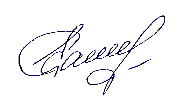 С заключением ознакомлены:ГлаваМорачевского сельского поселения                                              В.И. ХатюшинГлавный бухгалтер Морачевскойсельской администрации                                                                О.В. Пузырева2018 год2018 год2019 год2019 год2020 год2020 год2021 год2021 год2022 год2022 годСумма, тыс.руб.Темп роста к предыд. году, %Сумма, тыс.руб.Темп роста к предыд. году, %Сумма, тыс.руб.Темп роста к пред.году,%Сумма тыс. руб.Темп роста, %Сумма тыс. руб.Темп роста, %Доходы всего, в том числе:2258,871,42347,3103,92642,6112,62851,2107,93 590,2125,9Налоговые и неналоговые доходы, из них1 248,2100,5973,078,01 112,9114,41181,9106,2845,571,5налоговые доходы995,9132,2924,392,81 083,3117,21122,8103,6750,666,9неналоговые доходы252,351,648,719,329,660,859,1199,894,9160,5Безвозмездные поступления1 010,652,61 374,3136,01 529,7111,31669,2109,12 744,7164,42018 год2018 год2019 год2019 год2020 год2020 год2021 год2021 год2022 год2022 год12233445566Доходы – всего, в том числе100100100100100100100100100100Налоговые и неналоговые доходы, из них10055,310041,510042,110041,410023,5- налоговые доходы60,744,179,839,497,341,095,039,488,820,9- неналоговые доходы39,311,220,22,12,71,15,02,111,22,6Безвозмездные поступления44,744,758,558,557,957,958,558,576,576,5Наименование доходов2019 год2019 год2020 год2020 год2021 год2021 год2022 год2022 годНаименование доходовИсполнено, тыс. руб.Струк-тура,%Исполнено, тыс. руб.Струк-тура,%Исполнено, тыс. руб.Структура, %Исполнено, тыс. руб.Структура, %123456789НАЛОГОВЫЕ ДОХОДЫ924,395,01083,397,31122,895,0750,688,8Налоги на прибыль, доходы43,44,443,13,950,74,558,87,0Налог на доходы физических лиц43,44,443,13,950,74,558,87,0Налоги на совокупный доход72,77,531,82,881,47,267,88,0Единый сельскохозяйственный налог72,77,531,82,881,47,267,88,0Налоги на имущество808,283,11008,490,6990,764,8624,173,8Налог на имущество физических лиц98,110,180,97,343,03,8106,412,6Земельный налог710,173,0927,583,3947,761,0517,761,2НЕНАЛОГОВЫЕ ДОХОДЫ48,75,029,62,759,15,094,911,2Доходы от использования имущества, находящегося в государственной и муниципальной собственности27,12,829,62,759,15,089,910,6Доходы от сдачи в аренду имущества27,12,829,62,759,15,089,90,6Штрафы, санкции, возмещение ущерба21,62,2000000Прочие поступления от денежных взысканий (штрафов) и иных сумм в возмещение ущерба21,62,2000000ИТОГО СОБСТВЕННЫЕ ДОХОДЫ973,01001112,91001181,9100845,5100Годы Расходы, руб.% исполненияТемп роста к предыдущему году20223 406,389,4117,720212 894,189,6111,620202 594,090,4102,820192 524,199,9103,220182 445,894,374,620173 279,693,0122,920162 668,674,5116,720152 286,799,971,820143 185,095,486,020133 703,399,7117,020123 165,1100,0101,2